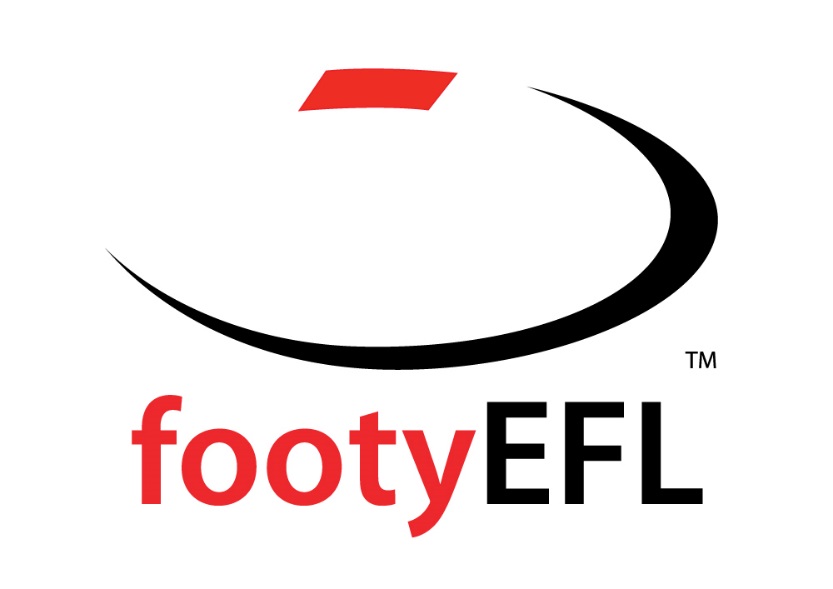 Junior RulesSummary2017INTRODUCTIONThis booklet is a summary of the rules specific to the junior competition and specific to particular age groups. It is important to remember that if there is any dissension, the EFL rules and by-laws, in conjunction with the AFL laws of Australian football, will take precedence over this booklet.CONTENTS		PAGEAge Qualification Requirements	10Automatic Suspension	8Best & Fairest Awards	9Coach Accreditation/Registration	9Finals Eligibility	9Football Requirements	3Interchange Player Numbers	9Length of Quarters	3Maximum Player Lists	9Number of Players Needed to Start Match	7Officials Required	3One Match Interchange Policy	9Order off Rule	7Playing Out of Age Group and Movement within Age Groups	4 Scores		8Special Rules – Under 8/9/10	5 & 6Start Times	3Team Benches	8FOOTBALL REQUIREMENTSUnder 8/9/10		Sherrin – Size 2 (Synthetic)		Under 11/12		Sherrin – Size 3 (Leather)Under 13/14		Sherrin – Size 4 (Leather)Under 15/17		Sherrin – Full Size (Leather)All footballs used must have the EFL approved sponsors logo.In non-competitive age groups (under 8 -10) two synthetic footballs in good condition must be supplied.In the competitive age groups (under 11-17) two approved leather footballs in good conditionmust be supplied. At least one of the two balls supplied must be a red leather football.The away team captain will select which ball to use in a first round match (Home & Away).START TIMESUnder 8		9.30/10.30/11.30 amUnder 9/10		9.00 amUnder 11		10.05 amUnder 12/13		11.25 amUnder 14/15		12.55 pmUnder 17		2.45 pmLENGTH OF QUARTERSThere is no time on in any junior home & away matches.Under 8/9/10		10 minute quartersUnder 11		12 minute quartersUnder 12/13		15 minute quartersUnder 14/15/17	20 minute quarters OFFICIALS REQUIREDMOVEMENT OF PLAYERS BETWEEN AGE GROUPS 	(a)	Under 10 to 15All players in the under 10 to 15 grades (inclusive) may play out of their registered age group. However, no player may:Play more than two years (junior grades) above his/her registered age group.Play more than two (2) games out of his/her registered age group in any one season. The first team a player plays his third (3) match in is the only team they can qualify for finals in. Once a player has qualified in a division they are limited to two (2) matches in a higher division. They cannot move down to a lower division. Under 17All players in the under 17 grade may play out of their registered age group. However, no player may:Play more than eight (8) games out of his/her registered age group in any one season. Any player that plays more than eight (8) games in the senior competition or TAC Cup competition is ineligible to play under 17 finals in that season.Players may qualify for finals in both under 17 and under 19/Seniors. (b) 	MOVEMENT OF PLAYERS WITHIN AGE GROUPS               Under 11 to 17              Where a club fields more than one (1) team in the same age grade a player is permitted to move between teams. However:Once a player has played five (5) matches in the higher graded team, that player may not move to the lower graded team for the remainder of the season.Players in the lower rated team are free to move to the higher rated team during the first round of matches (Home & Away).The first team a player plays 5 games is the only team that player is eligible to represent in the finals series. Where a bye is fixtured in the higher graded team, no player is permitted to move to the lower graded team during the week of the bye.If a club with multiple teams in one age group forfeits a match, the forfeit    can only occur in the lower rated team. SPECIAL RULES – UNDER 8/9 and 10 DIVISIONS ADDITIONAL RULES – UNDER 8 DIVISION The first named team/teams to supply the match football.The first named teams to supply a time keeper – two games.Both teams to supply a time keeper – one gameThe first named team/teams to kick to the pavilion end in the first quarter.Both matches will run to the one siren.ADDITIONAL RULES – EVENING UP – UNDER 8/9/10 DIVISIONS In all under 8, 9 and 10 competitions if, prior to the commencement of the match, a team has less than the maximum number of players permitted on the ground (for that age group), that team may request sufficient players from the opposition to bring the number of players up to the maximum number permitted. If the request is denied, both teams will play with the same number of players.If a request for additional players in accordance with above, an equal number of players on each team must be maintained throughout the game. A count of players on each team and subsequent exchange of players will be done at each quarter break.Where both teams have less than the maximum number of players permitted on the ground, the total number of players will be divided equally. Where an odd number of players exist, the team with the highest number of players will retain the additional player.NUMBER OF PLAYERS NEEDED TO START A MATCH In the competitive age groups (under 11-17) a minimum of 14 players from both teams is needed to start a match.If a match is forfeited due to lack of numbers, the teams may agree to conduct an unofficial practice match and the field umpires are requested to assist if necessary.In circumstances where 18 eligible players will not be available to take the field in a nominated    under age match, the League CEO may at his absolute discretion grant a permit to play for a player/s for the nominated match only.ORDER OFF RULE Players in any junior grade, (under 8s to 17s), may be ordered from the field by the field umpire and may be reported. Players can be ordered from the field for breaching the AFL rules of football/EFL codes of conduct.All players sent off can be replaced.A. FIRST ORDER OFF DURING GAME BY FIELD UMPIREPenalty: Player ordered from the ground for 15 minutes of playing time, and can be replaced from the interchange bench. The player may be reported for this offence. This will be notified by the field umpire holding up a yellow card.B. SECOND ORDER OFF OF SAME PLAYER DURING SAME GAME BY FIELD UMPIREPenalty: Player ordered from the field for the duration of the game. Player ordered off can be replaced from the interchange bench for the remainder of the game.This will be notified by the Field Umpire holding up a red card.C. REPORTING OF PLAYER BY FIELD UMPIRE FOR SERIOUS OFFENCEPenalty: Player ordered from the field for the duration of the game and must appear before the EFL tribunal. Player ordered off can be replaced from the interchange bench for the remainder of the game. This will be notified by the Field Umpire holding up a red card.AUTOMATIC SUSPENSION Any player ordered from the field more than once during a match or through the course of a season will incur an automatic one match suspension. A third order off will also incur an automatic one match suspension.These suspensions will be notified to clubs by the EFL.Any club who believes a player has been sent off unfairly has the right to appeal and if successful the send-off will be taken off EFL records. To have an appeal heard the club must write to the Football Operations Manager stating reasons for seeking an appeal. This letter together with a $100 bond must be received by 5.00 pm on the Monday immediately following the match in question. SCORESIn all non-competitive age groups (under 8/10) ladders will not be maintained and accordingly match results have no consequence. However under 10 scores need to be lodged for grading purposes. The use of scoreboards is not allowed. The home club in each junior grade from Under 10 to Under 17 (inclusive) match shall be responsible to lodge scores by no later than 9.00 pm on match day in the manner stipulated by the EFL.INTERCHANGE PLAYER NUMBERSIn all non-competitive age groups (under 8/9/10) a maximum of 26 players is permitted.In all competitive age groups (under 11/12/13/14/15/17) a maximum of 24 players is permitted.TEAM BENCHESNo more than 4 officials in addition to the interchange players are permitted on the team bench.COACH ACCREDITATION/REGISTRATIONIt is compulsory that all junior coaches (Head & Assistants) have obtained at least level one accreditation. All EFL coaches must be registered each season by completing a coach registration form. Any club who seeks to appoint any coach under 18 years of age must gain approval from the junior committee.ONE MATCH INTERCHANGE POLICY Clubs are able to loan players to another club within the EFL for three matches (Home & Away) if the match interchange form has been completed correctly.BEST & FAIREST AWARDSLeague best and fairest awards will be voted on by the field umpires in all competitive age groups (under 11/12/13/14/15/17/18). Any player suspended by the tribunal throughout the season will be ineligible to win these awards.FINALS ELIGIBILITY For a junior player to be eligible for his club in finals games, the player must have played a minimum of (three) 3 games for his club’s team in the division in which that team competes.MAXIMUM PLAYER LISTS No junior grade team in the competitive age group U11/12/13/14/15 is permitted to have more than 26 players registered in each season. No junior grade team in the competitive age group U17 is permitted to have more than 30 players registered in each season.AGE QUALIFICATION 2017Team Coach (Accredited)All age groupsTeam Managerall age groupsTrainer (Accredited)all age groupsWater Carrier (Optional)all age groups, except 8Runnerall age groups Interchange Stewardall age groups, except 8/9/10Timekeeperall age groupsBoundary Umpireall age groups, except 8/9/10Goal Umpireall age groups, except under 8/9Umpires Escortall age groupsRules & U8U9U 10U11- U17RegulationsPhaseIntroductoryIntroductoryDevelopmentCompetitionPlayers15 a side15 a side18 a side18 a sideGround SizeMaximum 1/2  Maximum 1/2  Minimum 1/2  Full groundfull size groundfull size groundfull size groundMatch length4 x 104 x 104 x 10U11      4 x 12U12/13 4 x 15U14/17 4 x 20Ball SizeSynthetic 2Synthetic 2Synthetic 2U11/12 Size 3U13/14 Size 4U15/17 Size 5 LeatherCentre Ball UpNo full possession No full possession Field Ball Up2 Opponents approx.2 Opponents approx.same heightsame heightOut of boundsFree against teamFree against teamFree against team putting it outputting it outputting it outTackling/Bumping NoNoBarging/StealingNoNoU8U9U10U11/17ScoreBall returned to centreBall returned to centreafter all scoresafter all scoresShepherdingNo blocking, shoulderingNo blocking, shoulderingor pushingor pushingMarkingAny distanceAny distanceNot less than 5 metresBouncing1 bounce1 bounce1 bounceKicking of GroundNo deliberateNo deliberateNo deliberatePlaying OnNoNoNoAdvantage RuleNoNoNoCoach on GroundNoNoNoRunnerYesYesYesUNDER 71/01/10TO30/04/10UNDER 81/01/09TO31/12/09UNDER 91/01/08TO31/12/08UNDER 101/01/07TO31/12/07UNDER 111/01/06TO31/12/06UNDER 121/01/05TO31/12/05UNDER 131/01/04TO31/12/04UNDER 141/01/03TO31/12/03UNDER 151/01/02TO31/12/02UNDER 171/01/00TO31/12/01UNDER 1901/01/98TO31/12/99